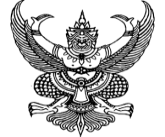                                                                                               เลขที่เอกสาร..............................                                                                                                 วันที่ ...........เดือน..................................พ.ศ.................เรื่อง  ขอซื้อ ขอจ้างเรียน  ผู้อำนวยการวิทยาลัยเทคนิคอุบลราชธานี        ด้วยแผนกวิชา/งาน............................................................มีความประสงค์ขอ         ( / ) จัดซื้อวัสดุ..โครงการเตรียมลูกเสือวิสามัญ เพื่อติดเครื่องหมายลูกเสือโลก และประดับแถบ 2 สี ประจำปี 2566          (   ) จัดจ้าง ......................................................................................................................................................................................................                        โดยขอใช้งบประมาณใช้จ่ายเพื่อ (  ) ซื้อวัสดุ  (  ) จัดจ้าง  เป็นจำนวนเงินทั้งสิ้น........................................บาท              ดังรายละเอียดที่แนบมาพร้อมนี้ ลงชื่อ........................................................ผู้ขออนุมัติ            (                               )ร่างรายละเอียดคุณลักษณะเฉพาะของพัสดุที่จะซื้อวัสดุโครงการเตรียมลูกเสือวิสามัญ เพื่อติดเครื่องหมายลูกเสือโลก และประดับแถบ 2 สี ประจำปี 2566(Terms of Reference : TOR)1.ความเป็นมา	ด้วยงานกิจกรรมลูกเสือ  วิทยาลัยเทคนิคอุบลราชธานี มีความประสงค์จะจัดซื้อวัสดุสำนักงาน จำนวน..........รายการ เพื่อใช้ใน โครงการเตรียมลูกเสือวิสามัญ เพื่อติดเครื่องหมายลูกเสือโลก และประดับแถบ 2 สี ประจำปี 2566 การจัดซื้อจัดจ้าง ของงาน กิจกรรมลูกเสือ  2. วัตถุประสงค์	1.เพื่อให้มีวัสดุสำนักงานสำหรับใช้ในโครงการเตรียมลูกเสือวิสามัญ เพื่อติดเครื่องหมายลูกเสือโลก และประดับแถบ 2 สี ประจำปี 2566 ของกิจกรรมลูกเสือ  วิทยาลัยเทคนิคอุบลราชธานี 3. คุณสมบัติของผู้ยื่นข้อเสนอ    	3.1 มีความสามารถตามกฎหมาย    	3.2 ไม่เป็นบุคคลล้มละลาย	3.3 ไม่อยู่ระหว่างเลิกกิจการ	3.4. ไม่เป็นบุคคลซึ่งอยู่ระหว่างถูกระงับการยื่นข้อเสนอหรี่อทำสัญญากับหน่วยงานของรัฐไว้ชั่วคราวเนื่องจากเป็นผู้ที่ไม่ผ่านเกณฑ์การประเมินผลการปฏิบัติงานของผู้ประกอบการตามระเบียบที่รัฐมนตรีว่าการกระทรวงการคลังกำหนดตามที่ประกาศเผยแพร่ในระบบเครือข่ายสารสนเทศของกรมบัญชีกลาง	3.5 ไม่เป็นบุคคลซึ่งถูกระบุชื่อไว้ในบัญชีรายชื่อผู้ทิ้งงานและได้แจ้งเวียนชื่อให้เป็นผู้ทิ้งงานของหน่วยงานของรัฐในระบบเครือข่ายสารสนเทศของกรมบัญชีกลาง ซึ่งรวมถึงนิติบุคคลที่ผู้ทิ้งงานเป็นหุ้นส่วนผู้จัดการ   กรรมการผู้จัดการ ผู้บริหาร ผู้มีอำนาจในการดำเนินงานในกิจการของนิติบุคคลนั้นด้วย	3.6 มีคุณสมบัติและไม่มีลักษณะต้องห้ามตามที่คณะกรรมการนโยบายการจัดซื้อจัดจ้างและการบริหารพัสดุภาครัฐกำหนดในราชกิจจานุเบกษา	3.7 เป็นบุคคลธรรมดาหรือนิติบุคคลผู้มีอาชีพขายพัสดุดังกล่าว	3.8 ไม่เป็นผู้ได้รับเอกสารสิทธิ์หรือความคุ้มกัน ขี่งอาจปฏิเสธไม่ยอมขึ้นตาสไทย เว้นแต่รัฐบาลของผู้ยื่นข้อเสนอได้มีคำสั่งให้สละเอกสิทธิ์และความคุ้มกันเช่นว่านั้น4. รายละเอียดคุณลักษณะเฉพาะของพัสดุที่จะดำเนินการจัดซื้อและเอกสารแนบท้ายอื่นๆ	5. กำหนดเวลาส่งมอบพัสดุ         	กำหนดแล้วเสร็จ/ส่งมอบพัสดุ ภายใน......5......วัน นับแต่วันลงนามในสัญญาหรือวันสั่งซื้อสั่งจ้าง 6. หลักเกณฑ์ในการพิจารณาคัดเลือกข้อเสนอ         	ใช้เกณฑ์ราคา และจะพิจารณาถึงประโยชน์ของรัฐ และวัตถุประสงค์ของการใช้งานเป็นสำคัญ จากราคารวม7. วงเงินงบประมาณ/วงเงินที่ได้รับจัดสรร         	7.1 วงเงินงบประมาณที่จะจัดซื้อ/จัดจ้าง....12,0000....บาท	7.2 ราคากลาง........... 12,0000.......................บาท8. งวดงานและการจ่ายเงิน         	ผู้ขายหรือผู้รับจ้างต้องส่งมอบพัสดุให้กับผู้ซื้อหรือผู้ว่าจ้างภายใน.....5......วัน ทำการ นับแต่วันลงนามในสัญญาหรือวันสั่งซื้อสั่งจ้าง โดยให้ส่งมอบจำนวน ..1..งวด ให้ครบถ้วน และเมื่อตรวจรับถูกต้องตามระเบียบกฎหมาย ผู้ซื้อ หรือผู้ว่าว่าจ้างจะจ่ายเงินให้กับผู้ขายหรือผู้รับจ้างให้ครบถ้วนภายในกำหนด .1..งวด9. อัตราค่าปรับ         	ค่าปรับ ร้อยละ 0.210. การกำหนดระยะเวลารับประกันความชำรุดบกพร่อง (ถ้ามี)         -11. เงื่อนไขและคุณสมบัติเพิ่มเติม         เนื่องจากกฎกระทรวง กำหนดพัสดุและวิธีจัดซื้อจัดจ้างพัสดุ ที่รัฐต้องการส่งเสริมหรือสนับสนุน (ฉบับที่ 2) มุ่งส่งเสริมให้หน่วยงานภาครัฐ จัดซื้อจัดจ้าง สินค้าที่ผลิตภายในประเทศ หรือจัดซื้อจัดจ้างกับผู้ประกอบการวิสาหกิจขนาดกลางหรือขนาดย่อม (SMEs) จึงขอความเห็นชอบ ในหลักการ ดังนี้...       11.1 ผู้เสนอราคาจะต้องเสนอพัสดุที่ผลิตภายในประเทศเป็นลำดับแรก หากไม่มีหน่วยงานจะพิจารณาพัสดุที่ผลิตหรือนำเข้าจากต่างประเทศ       11.2 ในกรณีผู้ขาย/ คู่สัญญาเป็น ผู้ประกอบการวิสาหกิจขนาดกลางหรือขนาดย่อม (SMEs) ให้ผู้ขายหรือ คู่สัญญา ให้แนบสำเนาใบขึ้นทะเบียนผู้ประกอบการวิสาหกิจขนาดกลางหรือขนาดย่อม (SMEs) มาด้วย               11.3 เป็นกรณีดังต่อไปนี้ ให้หัวหน้าหน่วยงานของรัฐพิจารณา (1) เป็นการจัดหาอะไหล่ที่มีความจำเป็นจะต้องระบุคุณลักษณะเฉพาะ และจำเป็นต้องนำเข้าจากต่างประเทศ (2) หาก เป็นสินค้าที่ผลิต หรือ นำเข้าจากต่างประเทศ ต้องเป็นกรณีมีราคาในการจัดหาครั้งหนึ่ง ไม่เกินสองล้าน หรือราคาพัสดุที่นำเข้าจากต่างประเทศ มีราคาต่อหน่วยไม่เกิน สองล้าน ตามนัยแห่งหนังสือ กกค (กวจ) 0405.2/ ว 89 ลว.18 ก.พ. 2564 แนวทางปฏิบัติ ฯ ข้อ 2 (2.1.2(2) เพื่อโปรดพิจารณาเห็นชอบตามหลักการข้างต้นต่อไป12.วิธีการตรวจรับพัสดุ           12.1 กรณีที่เป็นพัสดุที่ผลิตภายในประเทศที่ได้รับการรับรองจากสภาอุตสาหกรรมแห่งประเทศไทย ให้ตรวจสอบรายการพัสดุที่ได้รับการรับรองและออกเครื่องหมายสินค้าที่ผลิตในประเทศไทย (Made in Thailand) จากสภาอุตสาหกรรมแห่งประเทศไทย	12.2 ตรวจสอบข้อมูลที่ปรากฏบนฉลากสินค้าที่ติดไว้บนบรรจุภัณฑ์ หรือเอกสารหลักฐานอื่นที่เชื่อได้เป็นพัสดุที่ผลิตในประเทศ          12.3 กรณีที่เป็นพัสดุที่ไม่ใช่รายการพัสดุตาม (1) ให้ตรวจสอบจากข้อมูลที่ปรากฎบนฉลากของสินค้าที่ติดบนบรรจุภัณฑ์ของสินค้าลงชื่อ.......................................................(                                    )ประธานจัดทำร่างรายละเอียดคุณลักษณะเฉพาะของพัสดุที่จะซื้อลงชื่อ.......................................................(                                 )กรรมการจัดทำร่างรายละเอียดคุณลักษณะเฉพาะของพัสดุที่จะซื้อลงชื่อ.......................................................(                                )กรรมการจัดทำร่างรายละเอียดคุณลักษณะเฉพาะของพัสดุที่จะซื้อคำสั่งผู้อำนวยการวิทยาลัยเทคนิคอุบลราชธานี เห็นชอบ / อนุมัติ ไม่เห็นชอบ..................................................                (นายธาตรี     พิบูลมณฑา)     ผู้อำนวยการวิทยาลัยเทคนิคอุบลราชธานี1.หัวหน้า ( แผนกวิชา/งาน )    -  ได้ตรวจสอบเป็นที่เรียบร้อยแล้ว -  เพื่อโปรดพิจารณาอนุมัติตามเสนอลงชื่อ................................................... .......... /.........../.............      (                                                    )2. ความเห็นรองผู้อำนวยการฝ่าย   (  ) วิชาการ                                  (  ) บริหารทรัพยากร (  ) พัฒนากิจการนักเรียน นักศึกษา      (  )  แผนงานฯ (  ) ควรอนุมัติตามเสนอลงชื่อ.....................................................  .......... /.........../................ (                                                    )3. หัวหน้างานวางแผนและงบประมาณ(  )  ได้ตรวจสอบแล้วมีในแผนงาน.(  )  ได้ตรวจสอบแล้วไม่มีในแผนงาน(  )  บันทึกขอปรับแผนงาน โปรดพิจารณาอนุมัติให้ดำเนินการได้โดยใช้เงิน (   ) บกศ    (   ) งปม    (   )  อุดหนุน..................................................... (   ) ปวช.    (   ) ปวส.   (   ) อื่นๆ........................................................... จำนวนเงินตามแผน...................................................................บาท จำนวนยอดเงินยกมา.................................................................บาท จำนวนเงินเสนอครั้งนี้................................................................บาท จำนวนเงินคงเหลือ...................................................................บาทลงชื่อ....................................................  ……………/............/............             (นางอรทัย ซาเสน)    หัวหน้างานวางแผนและงบประมาณ4. รองผู้อำนวยการฝ่ายแผนงานและความร่วมมือ(  ) เห็นควรอนุมัติตามเสนอ(  ) เห็นควรงดจัดซื้อหรือจ้างลงชื่อ..................................................  .......... /............../................           ( นางราตรี สะดีวงศ์  )5. งานพัสดุ  จัดซื้อ/จัดจ้างโดยวิธี (  ) ประกวดราคาอิเล็กทรอนิกส์  (  ) คัดเลือก (  ) เฉพาะเจาะจงเหตุผลการเลือกวิธีการจัดซื้อ............................................................................................................ขออนุมัติแต่งตั้งคณะกรรมการ/กรรมการ จัดซื้อ/จัดจ้างตามระเบียบ พรบ.จัดซื้อจัดจ้าง พ.ศ.2560 ข้อ 25 และ 26 ดังนี้                                                     ประธานกรรมการ                                                     กรรมการ                                              .      กรรมการขออนุมัติแต่งตั้ง คณะกรรมการตรวจรับพัสดุ/กรรมการตรวจรับพัสดุ ตาม ระเบียบ พรบ.จัดซื้อจัดจ้าง พ.ศ.2560 ข้อ 25 และ 26 ดังนี้                                                     ประธานกรรมการ                                                     กรรมการ                                                .    กรรมการลงชื่อ......................................................  .......... /............./...........      (                                                   )6. รองผู้อำนวยการฝ่ายบริหารทรัพยากร   (  ) ควรมอบงานพัสดุจัดหาตามระเบียบ พรบ.จัดซื้อจัดจ้าง พ.ศ. 2560ลงชื่อ................................................  .......... /.........../................           ( นางสาวสายฝน สาระผล )7.  ผู้อำนวยการวิทยาลัยเทคนิคอุบลราชธานี        คำสั่ง        (  ) อนุมัติให้ดำเนินการตามระเบียบ พรบ.จัดซื้อจัดจ้าง พ.ศ. 2560        (  ) แต่งตั้งคณะกรรมการตามเสนอ        (  ) ไม่อนุมัติ..............................................................  ลงชื่อ................................................  .......... /.........../................                  (นายธาตรี พิบูลมณฑา)          ผู้อำนวยการวิทยาลัยเทคนิคอุบลราชธานีลำดับที่รายการคุณลักษณะเฉพาะจำนวนหน่วยนับราคาต่อหน่วยราคารวม1.รวมเป็นเงินทั้งสิ้น   (                                               )                          บาท.รวมเป็นเงินทั้งสิ้น   (                                               )                          บาท.รวมเป็นเงินทั้งสิ้น   (                                               )                          บาท.รวมเป็นเงินทั้งสิ้น   (                                               )                          บาท.รวมเป็นเงินทั้งสิ้น   (                                               )                          บาท.รวมเป็นเงินทั้งสิ้น   (                                               )                          บาท.รวมเป็นเงินทั้งสิ้น   (                                               )                          บาท